Zpravodaj 2. KLM A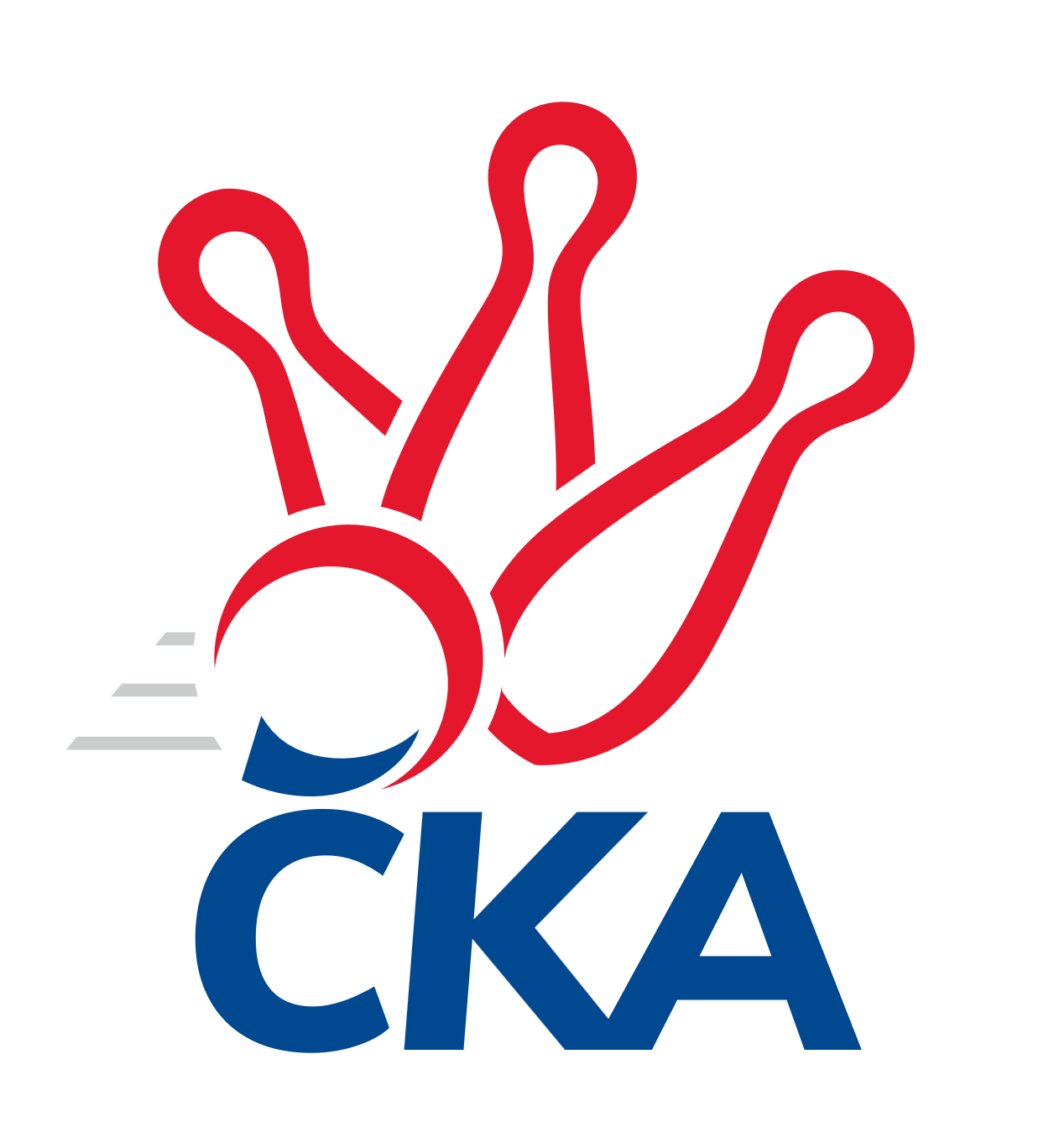 Č.22Ročník 2022/2023	15.4.2023Nejlepšího výkonu v tomto kole: 3516 dosáhlo družstvo: TJ Červený Kostelec  2. KLM A 2022/2023Výsledky 22. kolaSouhrnný přehled výsledků:TJ Sokol Kdyně	- SKK Podbořany 	3:5	3275:3311	9.5:14.5	15.4.TJ Lomnice	- SKK Náchod	6:2	3184:3102	15.5:8.5	15.4.TJ Slovan Karlovy Vary	- KK Kosmonosy 	6.5:1.5	3354:3255	15.0:9.0	15.4.TJ Červený Kostelec  	- SKK Bohušovice	5:3	3516:3415	15.0:9.0	15.4.TJ Sokol Tehovec 	- KK Lokomotiva Tábor	6:2	3376:3349	13.0:11.0	15.4.SKK Jičín	- Kuželky Aš	6:2	3277:3266	11.5:12.5	15.4.TJ Sokol Kdyně	- KK Lokomotiva Tábor	7:1	3417:3210	18.5:5.5	7.4.Tabulka družstev:	1.	TJ Slovan Karlovy Vary	22	17	2	3	115.5 : 60.5 	304.5 : 223.5 	 3379	36	2.	TJ Červený Kostelec	22	15	4	3	113.0 : 63.0 	294.0 : 234.0 	 3320	34	3.	TJ Sokol Kdyně	22	14	1	7	99.5 : 76.5 	270.0 : 258.0 	 3310	29	4.	SKK Bohušovice	22	11	3	8	94.5 : 81.5 	263.5 : 264.5 	 3300	25	5.	SKK Podbořany	22	9	3	10	89.0 : 87.0 	278.0 : 250.0 	 3272	21	6.	TJ Sokol Tehovec	22	9	2	11	84.5 : 91.5 	255.5 : 272.5 	 3320	20	7.	SKK Jičín	22	8	3	11	81.0 : 95.0 	252.0 : 276.0 	 3253	19	8.	KK Lokomotiva Tábor	22	8	2	12	79.0 : 97.0 	254.0 : 274.0 	 3284	18	9.	KK Kosmonosy	22	8	2	12	78.5 : 97.5 	254.0 : 274.0 	 3309	18	10.	TJ Lomnice	22	7	4	11	77.5 : 98.5 	243.5 : 284.5 	 3250	18	11.	SKK Náchod	22	7	2	13	72.5 : 103.5 	247.0 : 281.0 	 3310	16	12.	Kuželky Aš	22	4	2	16	71.5 : 104.5 	252.0 : 276.0 	 3273	10Podrobné výsledky kola:	 TJ Sokol Kdyně	3275	3:5	3311	SKK Podbořany 	Jiří Dohnal	137 	 123 	 141 	120	521 	 1:3 	 577 	 164	137 	 138	138	Radek Dvořák	Tomáš Timura	143 	 148 	 139 	139	569 	 2.5:1.5 	 530 	 106	140 	 139	145	Rudolf Hofmann	Viktor Pytlík	141 	 138 	 170 	144	593 	 3:1 	 526 	 134	141 	 122	129	Kamil Srkal	Filip Löffelmann	130 	 137 	 132 	126	525 	 0:4 	 572 	 141	142 	 142	147	Vladimír Šána	Jiří Benda ml.	126 	 117 	 131 	128	502 	 1:3 	 572 	 145	143 	 123	161	Stanislav Rada	Jindřich Dvořák	137 	 138 	 159 	131	565 	 2:2 	 534 	 142	149 	 121	122	Kamil Ausbuherrozhodčí: Eva KotalováNejlepší výkon utkání: 593 - Viktor Pytlík	 TJ Lomnice	3184	6:2	3102	SKK Náchod	Josef Krotký	119 	 147 	 135 	121	522 	 2:2 	 520 	 129	130 	 118	143	Martin Hanuš	Štěpán Diosegi	114 	 130 	 147 	140	531 	 3:1 	 508 	 134	128 	 139	107	Antonín Hejzlar	Hubert Guba	151 	 151 	 129 	138	569 	 3:1 	 542 	 136	134 	 144	128	Tomáš Majer	Miroslav Knespl	125 	 149 	 132 	150	556 	 4:0 	 496 	 123	126 	 112	135	Denis Hofman	Bohumil Maněna *1	121 	 124 	 118 	143	506 	 1.5:2.5 	 534 	 138	124 	 133	139	Ladislav Beránek *2	Zdeněk Chvátal *3	115 	 122 	 118 	145	500 	 2:2 	 502 	 128	118 	 125	131	Jan Adamůrozhodčí: Hanuš Slavíkstřídání: *1 od 58. hodu Josef Veverka, *2 od 61. hodu Aleš Tichý, *3 od 58. hodu Přemysl KrůtaNejlepší výkon utkání: 569 - Hubert Guba	 TJ Slovan Karlovy Vary	3354	6.5:1.5	3255	KK Kosmonosy 	Tomáš Beck st.	151 	 120 	 146 	120	537 	 2:2 	 569 	 130	146 	 141	152	Filip Bajer	Tomáš Pavlík	136 	 134 	 141 	153	564 	 2:2 	 564 	 133	138 	 144	149	Jiří Vondráček	Ladislav Urban	130 	 133 	 154 	135	552 	 2:2 	 549 	 135	157 	 138	119	Petr Novák	Václav Krysl	142 	 134 	 138 	129	543 	 3:1 	 526 	 123	124 	 137	142	Luboš Beneš	Václav Hlaváč st.	159 	 152 	 167 	155	633 	 4:0 	 537 	 140	142 	 131	124	Jaromír Fabián	Zdeněk Kříž st.	136 	 127 	 138 	124	525 	 2:2 	 510 	 122	138 	 125	125	Jaroslav Doškářrozhodčí: Daniela StašováNejlepší výkon utkání: 633 - Václav Hlaváč st.	 TJ Červený Kostelec  	3516	5:3	3415	SKK Bohušovice	Tomáš Adamů	138 	 140 	 147 	123	548 	 2:2 	 561 	 122	129 	 155	155	Jaromír Hnát	Štěpán Schuster	136 	 163 	 133 	161	593 	 2:2 	 556 	 144	136 	 139	137	Martin Perníček	Martin Mýl	141 	 133 	 148 	151	573 	 2:2 	 588 	 162	153 	 131	142	Tomáš Svoboda	František Adamů ml.	143 	 176 	 144 	154	617 	 4:0 	 554 	 132	134 	 140	148	Lukáš Dařílek	Daniel Neumann	143 	 138 	 166 	147	594 	 3:1 	 535 	 139	120 	 125	151	Radek Šípek	Ondřej Mrkos	144 	 139 	 134 	174	591 	 2:2 	 621 	 137	164 	 155	165	Jakub Dařílekrozhodčí: Jiří Doucha ml.Nejlepší výkon utkání: 621 - Jakub Dařílek	 TJ Sokol Tehovec 	3376	6:2	3349	KK Lokomotiva Tábor	Jiří Šťastný	151 	 137 	 116 	136	540 	 1:3 	 604 	 145	158 	 148	153	Karel Smažík	Jaroslav Procházka	131 	 154 	 145 	152	582 	 2:2 	 576 	 143	159 	 127	147	Bořivoj Jelínek	Petr Šmidlík	130 	 119 	 137 	140	526 	 3:1 	 518 	 128	131 	 126	133	Martin Filakovský	Martin Bílek	134 	 128 	 150 	144	556 	 1:3 	 580 	 133	140 	 158	149	David Kášek	David Novák	137 	 145 	 157 	145	584 	 3:1 	 557 	 148	138 	 134	137	Jiří Vaňata	Jakub Šmidlík	146 	 146 	 136 	160	588 	 3:1 	 514 	 129	121 	 140	124	Oldřich Roubekrozhodčí: Václav AndělNejlepší výkon utkání: 604 - Karel Smažík	 SKK Jičín	3277	6:2	3266	Kuželky Aš	Agaton Plaňanský ml.	139 	 134 	 175 	145	593 	 2:2 	 576 	 134	150 	 145	147	Martin Vrbata	Pavel Kaan	138 	 127 	 139 	154	558 	 2:2 	 549 	 149	141 	 128	131	Jaroslav Solín	František Černý *1	134 	 143 	 147 	124	548 	 3:1 	 463 	 103	122 	 110	128	Ivan Boško	Josef Vejvara	152 	 118 	 124 	123	517 	 0.5:3.5 	 560 	 152	121 	 143	144	Ota Maršát st.	Luboš Kolařík *2	138 	 123 	 109 	123	493 	 0:4 	 576 	 143	145 	 134	154	Antonín Valeška	Agaton Plaňanský st.	157 	 141 	 144 	126	568 	 4:0 	 542 	 153	133 	 131	125	Petr Jedličkarozhodčí: Tomáš Pavlatastřídání: *1 od 61. hodu Aleš Kloutvor, *2 od 61. hodu Štěpán SoukupNejlepší výkon utkání: 593 - Agaton Plaňanský ml.	 TJ Sokol Kdyně	3417	7:1	3210	KK Lokomotiva Tábor	Jiří Benda ml.	154 	 136 	 122 	150	562 	 2:2 	 525 	 118	138 	 127	142	Bořivoj Jelínek	Tomáš Timura	133 	 154 	 129 	139	555 	 3.5:0.5 	 503 	 117	119 	 128	139	Oldřich Roubek *1	Viktor Pytlík	139 	 145 	 157 	138	579 	 4:0 	 526 	 123	135 	 131	137	Karel Smažík	Filip Löffelmann	144 	 138 	 148 	139	569 	 2:2 	 573 	 128	134 	 157	154	Jaroslav Mihál	Jiří Benda st.	148 	 128 	 133 	140	549 	 3:1 	 508 	 120	146 	 119	123	Martin Filakovský	Jindřich Dvořák	152 	 146 	 146 	159	603 	 4:0 	 575 	 142	143 	 145	145	David Kášekrozhodčí: Eva Kotalovástřídání: *1 od 58. hodu Jiří VaňataNejlepší výkon utkání: 603 - Jindřich DvořákPořadí jednotlivců:	jméno hráče	družstvo	celkem	plné	dorážka	chyby	poměr kuž.	Maximum	1.	Václav Hlaváč  st.	TJ Slovan Karlovy Vary	597.63	391.7	206.0	1.4	11/11	(633)	2.	Viktor Pytlík 	TJ Sokol Kdyně	590.54	385.1	205.5	1.9	11/11	(652)	3.	Daniel Neumann 	TJ Červený Kostelec  	583.94	379.5	204.4	1.2	10/11	(636)	4.	Jakub Dařílek 	SKK Bohušovice	581.49	377.3	204.2	2.0	11/11	(621)	5.	Ladislav Beránek 	SKK Náchod	579.21	379.4	199.8	1.9	9/11	(632)	6.	Tomáš Pavlík 	TJ Slovan Karlovy Vary	577.45	374.2	203.3	2.4	11/11	(625)	7.	Antonín Valeška 	Kuželky Aš	569.00	374.6	194.4	2.0	11/11	(633)	8.	David Kášek 	KK Lokomotiva Tábor	567.37	375.9	191.5	3.2	11/11	(632)	9.	Radek Dvořák 	SKK Podbořany 	567.05	378.5	188.5	3.2	11/11	(637)	10.	Jakub Šmidlík 	TJ Sokol Tehovec 	564.10	372.7	191.4	2.5	11/11	(619)	11.	Luboš Beneš 	KK Kosmonosy 	563.81	367.4	196.4	2.3	11/11	(653)	12.	Jaromír Hnát 	SKK Bohušovice	563.71	371.2	192.5	3.5	11/11	(611)	13.	David Novák 	TJ Sokol Tehovec 	562.49	375.0	187.5	3.4	11/11	(612)	14.	Jan Adamů 	SKK Náchod	562.03	372.2	189.9	4.0	10/11	(652)	15.	Rudolf Hofmann 	SKK Podbořany 	560.94	372.3	188.6	4.7	9/11	(611)	16.	Jaroslav Wagner 	SKK Podbořany 	560.63	371.8	188.9	4.0	9/11	(609)	17.	Ondřej Mrkos 	TJ Červený Kostelec  	560.18	362.7	197.5	3.1	11/11	(625)	18.	Jaroslav Procházka 	TJ Sokol Tehovec 	559.89	367.2	192.7	2.4	10/11	(613)	19.	Karel Smažík 	KK Lokomotiva Tábor	557.96	372.7	185.3	3.3	11/11	(648)	20.	Martin Hanuš 	SKK Náchod	557.44	373.0	184.5	3.6	9/11	(651)	21.	Zdeněk Kříž  st.	TJ Slovan Karlovy Vary	557.30	365.9	191.4	4.1	11/11	(586)	22.	Jiří Vondráček 	KK Kosmonosy 	557.29	366.5	190.7	3.3	10/11	(628)	23.	Miroslav Knespl 	TJ Lomnice	556.52	372.3	184.2	4.7	10/11	(591)	24.	Martin Vrbata 	Kuželky Aš	556.10	366.9	189.2	3.4	11/11	(589)	25.	Ladislav Urban 	TJ Slovan Karlovy Vary	556.03	372.8	183.2	2.8	11/11	(614)	26.	Pavel Říha 	KK Kosmonosy 	555.65	368.0	187.6	4.6	8/11	(636)	27.	Tomáš Beck  st.	TJ Slovan Karlovy Vary	554.68	364.4	190.3	5.3	10/11	(600)	28.	Filip Löffelmann 	TJ Sokol Kdyně	554.37	365.0	189.4	3.0	11/11	(619)	29.	Ota Maršát  st.	Kuželky Aš	553.63	367.1	186.5	4.4	11/11	(599)	30.	Petr Jedlička 	Kuželky Aš	552.56	368.4	184.1	3.3	11/11	(646)	31.	Vladimír Šána 	SKK Podbořany 	551.26	366.2	185.1	3.8	11/11	(587)	32.	Jaromír Fabián 	KK Kosmonosy 	550.89	367.3	183.6	4.6	8/11	(609)	33.	Denis Hofman 	SKK Náchod	550.24	370.0	180.3	6.1	11/11	(620)	34.	Pavel Louda 	SKK Jičín	550.13	365.4	184.8	3.7	8/11	(615)	35.	Jiří Šťastný 	TJ Sokol Tehovec 	549.07	370.1	179.0	3.5	8/11	(582)	36.	František Adamů  ml.	TJ Červený Kostelec  	549.07	372.9	176.2	5.2	11/11	(642)	37.	Štěpán Schuster 	TJ Červený Kostelec  	548.71	368.6	180.1	5.6	11/11	(632)	38.	Martin Bílek 	TJ Sokol Tehovec 	548.44	366.7	181.8	5.7	9/11	(608)	39.	Radek Šípek 	SKK Bohušovice	547.97	368.4	179.6	3.8	11/11	(606)	40.	Petr Novák 	KK Kosmonosy 	547.93	366.2	181.7	4.3	9/11	(580)	41.	Josef Vejvara 	SKK Jičín	547.91	367.8	180.2	4.9	11/11	(612)	42.	Jaroslav Soukup 	SKK Jičín	547.70	368.5	179.2	6.7	9/11	(596)	43.	Jiří Vaňata 	KK Lokomotiva Tábor	545.63	370.7	174.9	5.9	8/11	(592)	44.	Jindřich Dvořák 	TJ Sokol Kdyně	545.48	368.4	177.1	3.9	10/11	(603)	45.	Tomáš Bajtalon 	KK Kosmonosy 	545.21	361.3	183.9	4.9	8/11	(598)	46.	Jiří Benda  ml.	TJ Sokol Kdyně	543.93	365.3	178.6	5.2	11/11	(603)	47.	Bohumil Maněna 	TJ Lomnice	542.91	368.4	174.5	4.4	10/11	(586)	48.	Martin Filakovský 	KK Lokomotiva Tábor	542.80	368.1	174.7	4.2	9/11	(608)	49.	Tomáš Timura 	TJ Sokol Kdyně	542.71	364.5	178.2	5.6	10/11	(585)	50.	Tomáš Majer 	SKK Náchod	542.52	364.6	177.9	4.0	10/11	(590)	51.	Antonín Hejzlar 	SKK Náchod	542.27	363.1	179.1	5.2	9/11	(613)	52.	Jiří Benda  st.	TJ Sokol Kdyně	540.03	362.5	177.5	5.0	11/11	(566)	53.	Zdeněk Chvátal 	TJ Lomnice	539.92	368.0	171.9	5.9	11/11	(582)	54.	Daniel Balcar 	TJ Červený Kostelec  	539.27	365.4	173.9	4.6	10/11	(610)	55.	Tomáš Svoboda 	SKK Bohušovice	537.74	360.8	177.0	5.7	9/11	(599)	56.	Jakub Vojáček 	TJ Sokol Tehovec 	537.63	368.0	169.6	6.8	9/11	(582)	57.	Oldřich Roubek 	KK Lokomotiva Tábor	537.47	362.1	175.3	3.7	8/11	(599)	58.	Martin Mýl 	TJ Červený Kostelec  	536.78	362.2	174.6	5.6	10/11	(608)	59.	František Černý 	SKK Jičín	536.64	361.4	175.2	7.0	10/11	(626)	60.	Stanislav Rada 	SKK Podbořany 	534.68	363.9	170.7	5.3	9/11	(572)	61.	Lukáš Dařílek 	SKK Bohušovice	534.11	362.6	171.5	6.2	11/11	(562)	62.	Přemysl Krůta 	TJ Lomnice	532.22	357.2	175.0	6.7	11/11	(571)	63.	Josef Krotký 	TJ Lomnice	530.82	359.3	171.5	6.1	9/11	(596)	64.	Bořivoj Jelínek 	KK Lokomotiva Tábor	527.66	356.3	171.3	5.0	8/11	(610)	65.	Ivan Boško 	Kuželky Aš	522.62	352.0	170.6	5.4	11/11	(602)	66.	Kamil Ausbuher 	SKK Podbořany 	518.92	355.4	163.5	7.5	9/11	(589)		Jakub Wenzel 	TJ Červený Kostelec  	598.50	389.0	209.5	5.0	2/11	(622)		Daniel Bouda 	TJ Červený Kostelec  	580.25	367.0	213.3	3.0	2/11	(598)		Vladimír Kučera 	KK Lokomotiva Tábor	578.00	403.0	175.0	7.0	1/11	(578)		František Hejna 	SKK Náchod	573.60	383.6	190.0	2.8	1/11	(597)		Agaton Plaňanský  ml.	SKK Jičín	569.38	379.1	190.3	4.4	5/11	(598)		Jiří Vejvara 	SKK Jičín	568.39	375.8	192.6	3.7	7/11	(638)		Ondřej Novák 	KK Lokomotiva Tábor	566.50	384.4	182.1	6.1	4/11	(595)		Filip Bajer 	KK Kosmonosy 	566.17	382.2	184.0	5.3	3/11	(571)		Jaroslav Mihál 	KK Lokomotiva Tábor	564.65	372.8	191.9	2.3	5/11	(605)		Dušan Plocek 	KK Kosmonosy 	561.69	380.2	181.5	4.0	6/11	(613)		Milan Perníček 	SKK Bohušovice	561.60	366.8	194.8	2.2	1/11	(568)		Roman Bureš 	SKK Jičín	559.75	383.5	176.3	4.5	4/11	(587)		Vladimír Matějka 	TJ Sokol Tehovec 	559.00	356.0	203.0	2.0	1/11	(559)		Radek Cimbala 	TJ Slovan Karlovy Vary	555.17	374.0	181.2	6.3	6/11	(591)		Ludvík Maňák 	TJ Lomnice	554.00	366.0	188.0	6.0	1/11	(554)		Petr Šmidlík 	TJ Sokol Tehovec 	553.91	371.9	182.0	4.8	7/11	(582)		Štěpán Diosegi 	TJ Lomnice	553.40	370.3	183.1	3.8	7/11	(592)		Pavel Kaan 	SKK Jičín	546.67	363.3	183.3	5.8	2/11	(562)		Martin Perníček 	SKK Bohušovice	543.57	365.8	177.8	4.6	6/11	(596)		Jiří Guba 	TJ Lomnice	542.88	365.4	177.5	5.5	4/11	(574)		Tomáš Adamů 	TJ Červený Kostelec  	542.50	368.5	174.0	4.0	2/11	(548)		Věroslav Řípa 	KK Kosmonosy 	540.00	364.0	176.0	8.0	1/11	(540)		Pavel Staša 	TJ Slovan Karlovy Vary	539.67	368.0	171.7	7.2	2/11	(570)		Martin Kováčik 	SKK Náchod	538.91	366.4	172.5	6.4	5/11	(599)		Jiří Dohnal 	TJ Sokol Kdyně	538.50	362.3	176.3	7.3	4/11	(612)		Jaroslav Löffelmann 	TJ Sokol Kdyně	538.00	380.5	157.5	7.8	2/11	(547)		Josef Fidrant 	TJ Sokol Kdyně	537.75	367.9	169.9	9.5	2/11	(553)		Martin Jinda 	KK Lokomotiva Tábor	536.50	374.5	162.0	7.5	2/11	(544)		Václav Krysl 	TJ Slovan Karlovy Vary	535.03	360.8	174.3	6.0	5/11	(562)		Josef Veverka 	TJ Lomnice	533.93	360.3	173.6	6.2	7/11	(579)		Jaroslav Lefner 	SKK Podbořany 	533.22	366.6	166.7	8.1	6/11	(565)		Hubert Guba 	TJ Lomnice	532.90	360.2	172.7	6.9	2/11	(569)		Vít Veselý 	Kuželky Aš	532.00	364.0	168.0	3.0	1/11	(532)		Jaroslav Ondráček 	SKK Bohušovice	529.67	352.0	177.7	8.3	3/11	(543)		Jiří Semerád 	SKK Bohušovice	529.42	354.4	175.1	5.1	6/11	(578)		Jaroslav Solín 	Kuželky Aš	529.04	359.2	169.8	9.0	7/11	(565)		Jaroslav Špicner 	SKK Náchod	528.00	359.5	168.5	7.0	2/11	(543)		Jaroslav Doškář 	KK Kosmonosy 	527.83	365.8	162.0	7.7	3/11	(558)		Radek Duhai 	Kuželky Aš	527.00	354.0	173.0	5.0	1/11	(527)		Kamil Srkal 	SKK Podbořany 	526.00	367.0	159.0	9.0	1/11	(526)		Agaton Plaňanský  st.	SKK Jičín	523.51	365.4	158.1	7.7	7/11	(568)		Luboš Kolařík 	SKK Jičín	523.25	360.4	162.9	7.4	4/11	(553)		Zdeněk Zeman 	KK Lokomotiva Tábor	523.00	365.5	157.5	7.5	2/11	(538)		David Marcelly 	SKK Podbořany 	517.00	359.0	158.0	7.0	1/11	(517)		Ota Maršát  ml.	Kuželky Aš	515.17	349.7	165.4	7.6	6/11	(594)		Štěpán Drofa 	Kuželky Aš	515.00	341.0	174.0	12.0	1/11	(515)		Lubomír Hromada 	TJ Lomnice	499.00	341.0	158.0	9.0	1/11	(499)Sportovně technické informace:Starty náhradníků:registrační číslo	jméno a příjmení 	datum startu 	družstvo	číslo startu23625	Aleš Kloutvor	15.04.2023	SKK Jičín	4x24002	Hubert Guba	15.04.2023	TJ Lomnice	4x17146	Štěpán Diosegi	15.04.2023	TJ Lomnice	5x5706	Aleš Tichý	15.04.2023	SKK Náchod	1x4833	Tomáš Adamů	15.04.2023	TJ Červený Kostelec  	3x20960	Filip Bajer	15.04.2023	KK Kosmonosy 	1x13973	Lukáš Dařílek	15.04.2023	SKK Bohušovice	5x23222	Jiří Dohnal	15.04.2023	TJ Sokol Kdyně	3x2132	Pavel Kaan	15.04.2023	SKK Jičín	3x23624	Štěpán Soukup	15.04.2023	SKK Jičín	4x13414	Kamil Srkal	15.04.2023	SKK Podbořany 	1x
Hráči dopsaní na soupisku:registrační číslo	jméno a příjmení 	datum startu 	družstvo	Program dalšího kola:Zpracoval: Hanuš SlavíkNejlepší šestka kola – absolutněNejlepší šestka kola – absolutněNejlepší šestka kola – absolutněNejlepší šestka kola – absolutněNejlepší šestka kola – dle průměru kuželenNejlepší šestka kola – dle průměru kuželenNejlepší šestka kola – dle průměru kuželenNejlepší šestka kola – dle průměru kuželenNejlepší šestka kola – dle průměru kuželenPočetJménoNázev týmuVýkonPočetJménoNázev týmuPrůměr (%)Výkon10xVáclav Hlaváč st.Karlovy Vary63313xVáclav Hlaváč st.Karlovy Vary117.326334xJakub DařílekBohušovice6211xHubert GubaLomnice109.255696xFrantišek Adamů ml.Č. Kostelec61712xViktor PytlíkKdyně108.365936xKarel SmažíkTábor6044xJakub DařílekBohušovice107.9262110xDaniel NeumannČ. Kostelec5943xKarel SmažíkTábor107.486042xAgaton Plaňanský ml.Jičín 5932xFrantišek Adamů ml.Č. Kostelec107.22617